Before  « Real Work Allocation »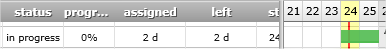 After « Real Work Allocation »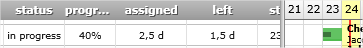 